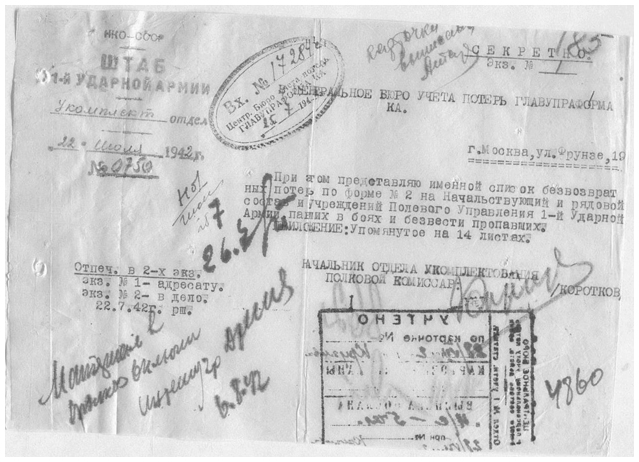 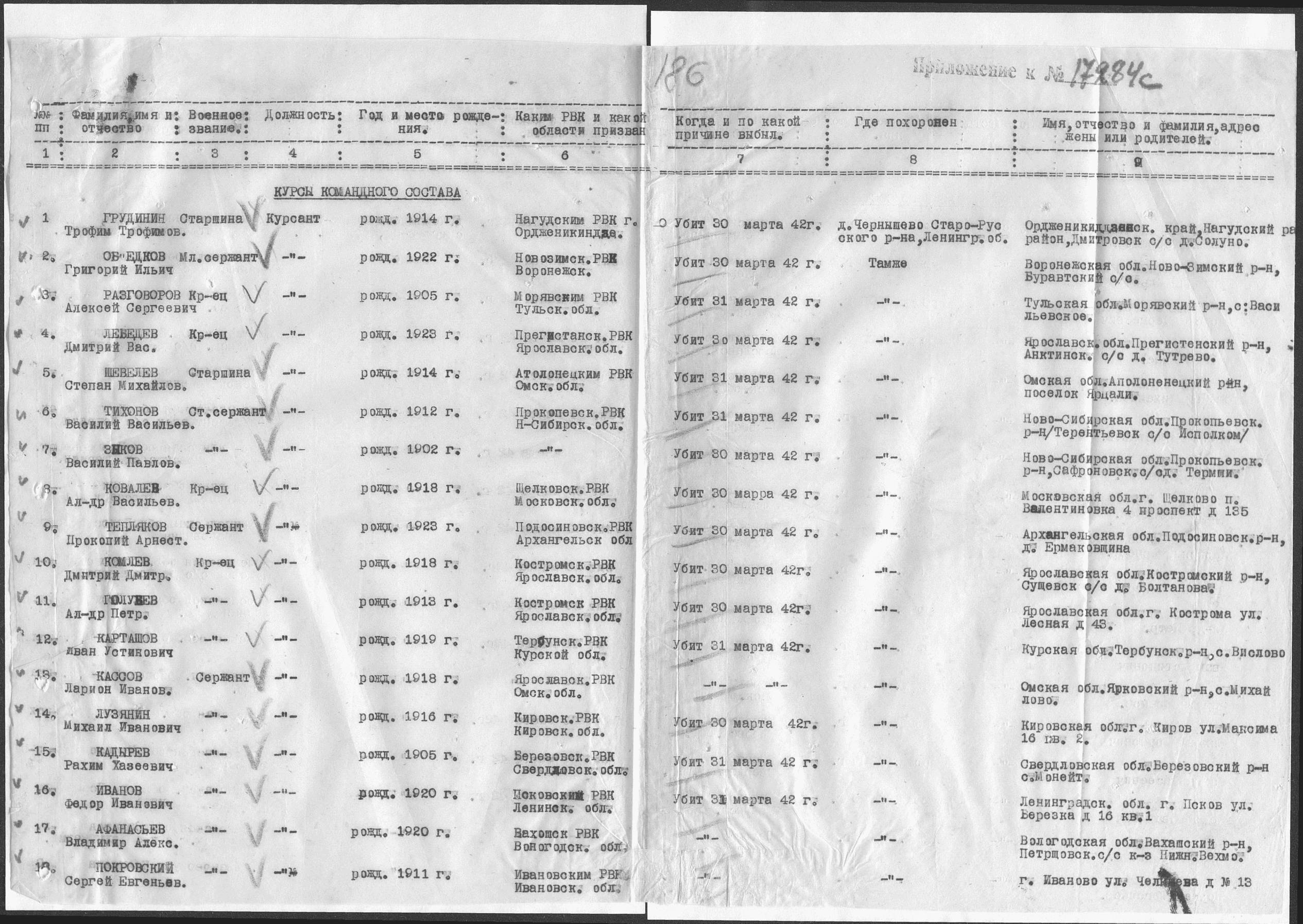 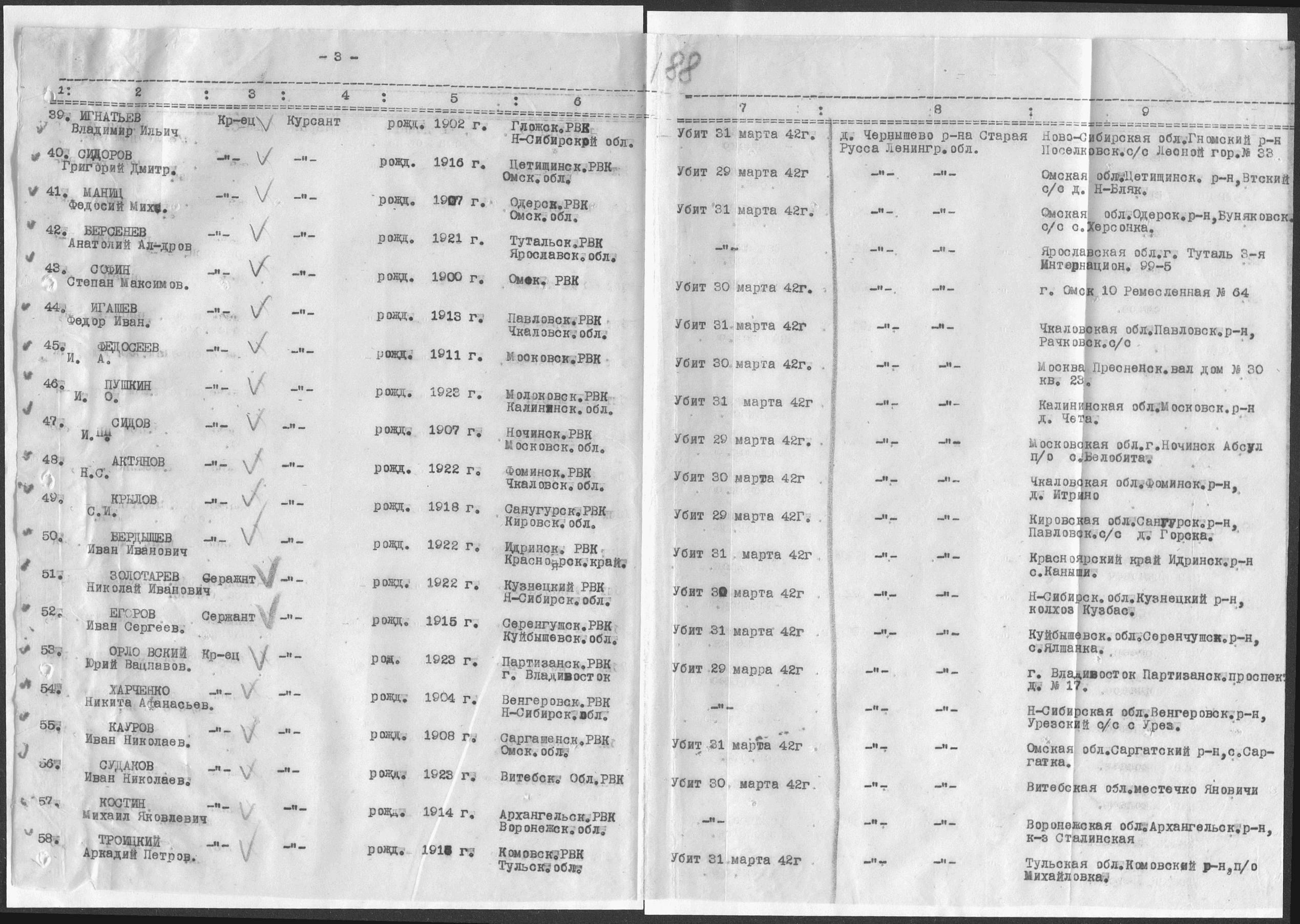 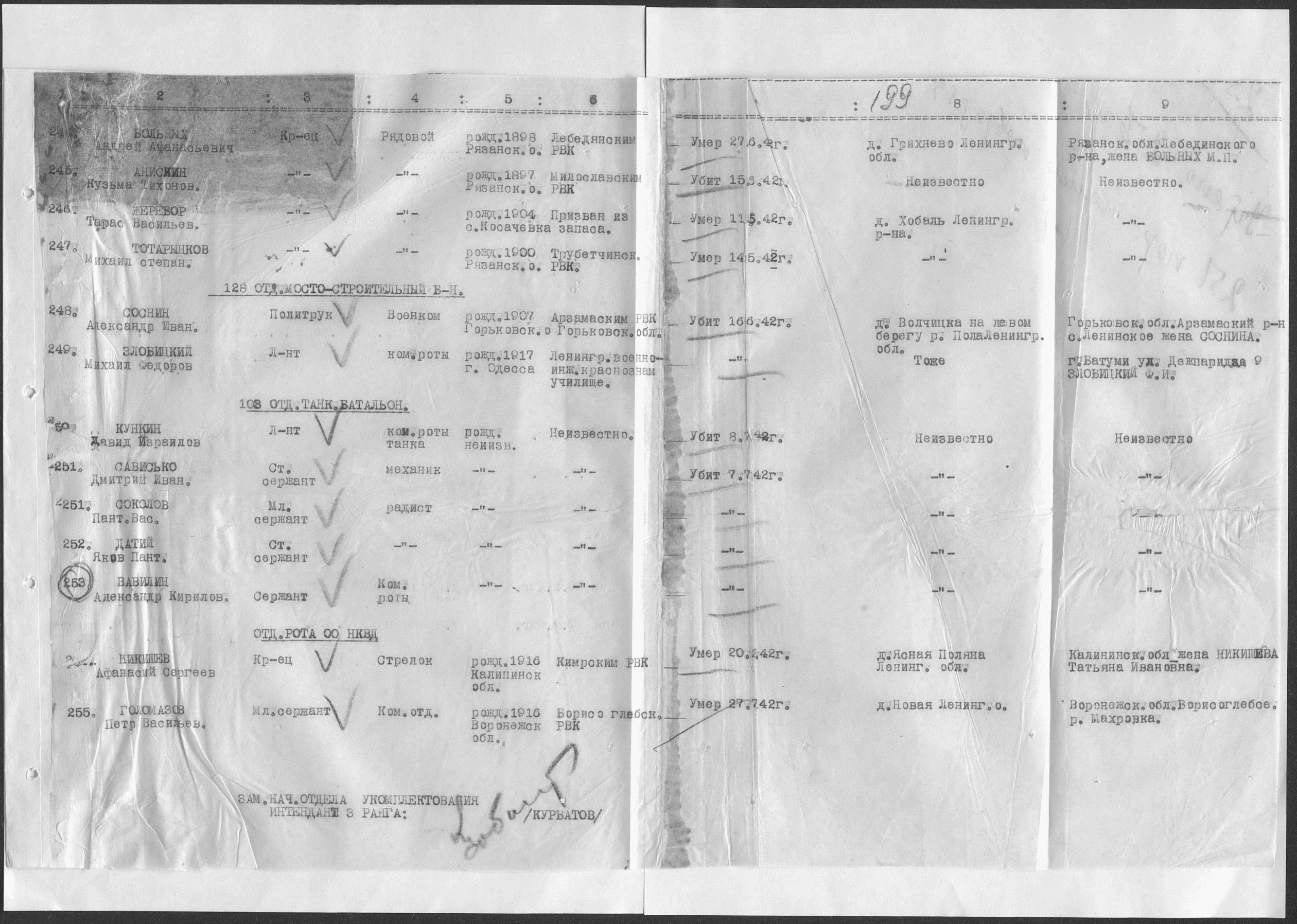 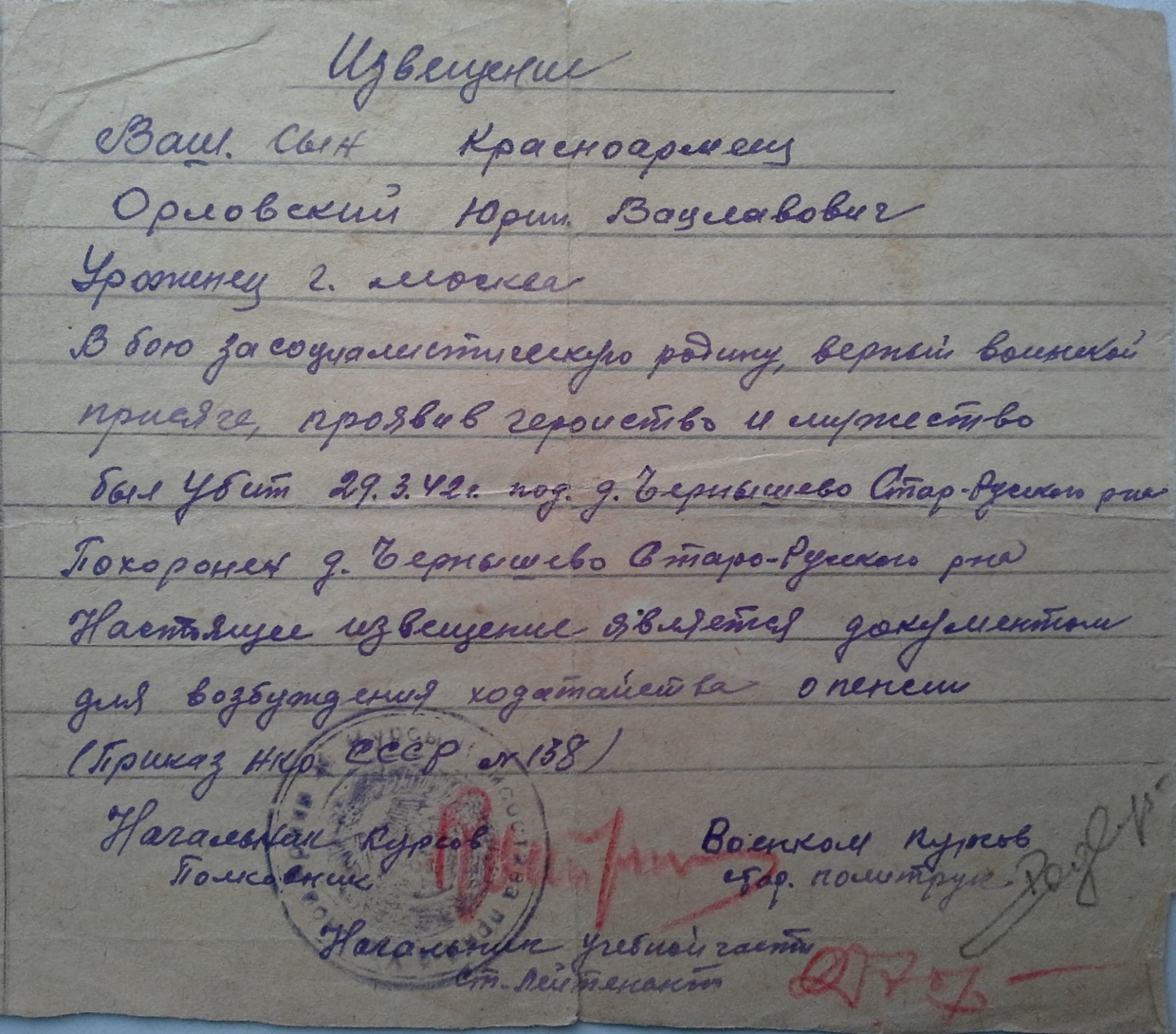 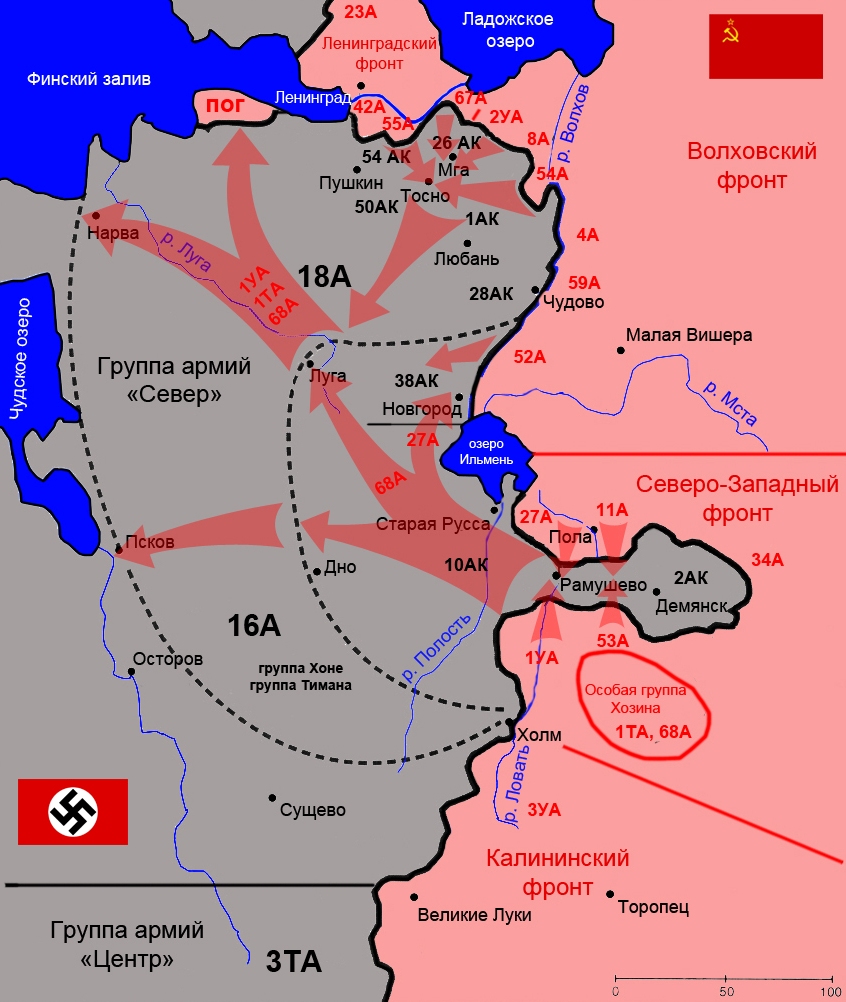 В Извещении о гибели красноармейца Орловского Юрия Вацлавовича говориться, что он геройски погиб 29 марта 1942 года под деревней Чернышево Старорусского района. Хотя в своём последнем письме матери 22 марта 1942 года он пишет из деревни Мокрый Остров (недалеко от города Крестцы), куда был откомандирован 18 марта с передовой фронта на полтора-два месяца для прохождения учёбы на курсах лейтенанта. Последние 2,5 месяца до этого момента он был на фронте (как раз 7 января началось наступление Красной армии на демянском направлении, в кольцо были взяты 6 немецких дивизий). На карте видно, что деревня Мокрый Остров находится в 75 км от деревни Чернышево. Возникает вопрос, как через 5 дней после последнего письма, будучи в учебке, он мог погибнуть на передовой под деревней Чернышево. Ответ очевиден, 21 марта немцы начали наступление на внешнее кольцо советского окружения из района юго-западнее Старой Руссы. Видимо, из-за этой сложной ситуации, подразделение курсантов с Юрием Орловским бросили на прорыв немцев.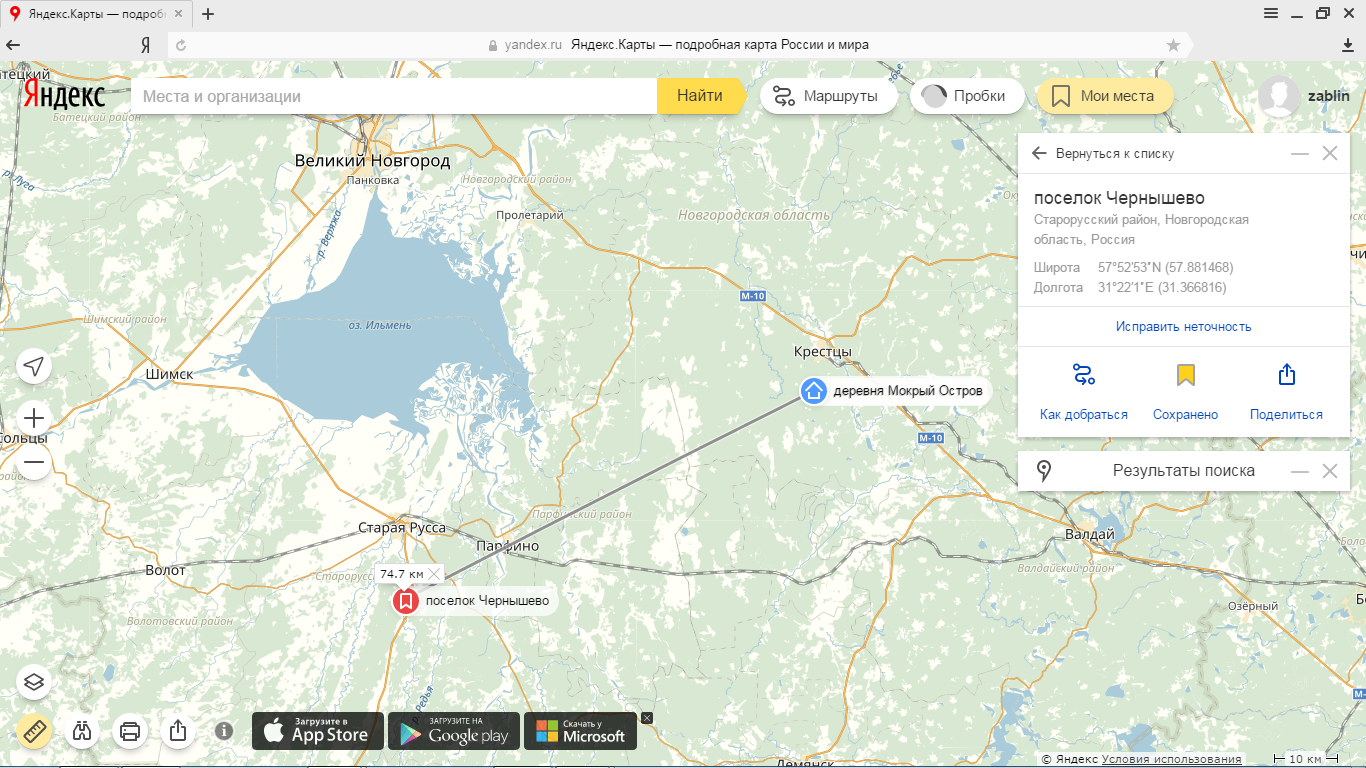 Донесения о безвозвратных потеряхДонесения о безвозвратных потеряхДонесения о безвозвратных потеряхНомер донесения17284Тип донесенияДонесения о безвозвратных потеряхДата донесения25.07.1942Название частиштаб 1 Уд. АИнформация из донесения о безвозвратных потеряхИнформация из донесения о безвозвратных потеряхИнформация из донесения о безвозвратных потеряхФамилияОрловскийИмяЮрийОтчествоВацлавов.Дата рождения/Возраст__.__.1923Дата и место призываПартизанский РВК, г. ВладивостокПоследнее место службы1 Уд. АВоинское званиекрасноармеецПричина выбытияубитДата выбытия29.03.1942Первичное место захороненияЛенинградская обл., Старорусский р-н, д. ЧернышевоНазвание источника информацииЦАМОНомер фонда источника информации58Номер описи источника информации818883Номер дела источника 1301